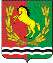 СОВЕТ ДЕПУТАТОВМУНИЦИПАЛЬНОГО  ОБРАЗОВАНИЯ  ЮДИНСКИЙСЕЛЬСОВЕТ  АСЕКЕЕВСКОГО РАЙОНА  ОРЕНБУРГСКОЙОБЛАСТИтретьего созыва РЕШЕНИЕ02.03.2020 г.                                                                                                     № 96О внесения изменений в Генеральный план  муниципального образования Юдинский сельсовет Асекеевского района Оренбургской областиНа основании Градостроительного кодекса Российской Федерации  (в редакции Федерального закона от 3 июля 2016г. № 373 –ФЗ «О внесении изменений в градостроительный кодекс Российской Федерации»  и Федеральным законом от 06 октября 2003 года №131-ФЗ «Об общих принципах организации местного самоуправления в Российской Федерации», на основании протокола публичных слушаний по внесению изменений в Генеральный план муниципального образования Юдинский сельсовет от 30.01.2020г., постановления муниципального образования Юдинский сельсовет Асекеевского района Оренбургской области от 21.02.2020 № 5-п «Об утверждении заключения о результатах  публичных слушаний по  внесению изменений в Генеральный план муниципального образования Юдинский сельсовет Асекеевского района Оренбургской области», а также статьи 5 Устава муниципального образования Юдинский сельсовет Совет депутатов решил:  1. Внести изменения в Генеральный план  муниципального образования Юдинский сельсовет Асекеевского района Оренбургской области  согласно приложению (не прилагается).2.Установить, что настоящее решение вступает в силу после обнародования.3. Контроль за исполнением настоящего решения оставляю за собой.Глава сельсовета-председатель Совета депутатов                                                        А.И.Кийло